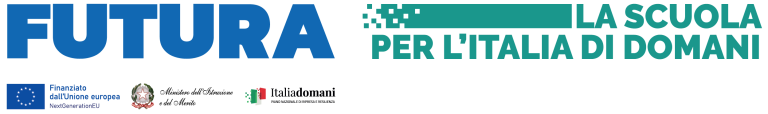 STAZIONE APPALTANTEComune di Capaccio Paestum(Provincia di Salerno)Area P.O.:– Lavori pubblici – Servizi Idrici.Via Scorzello, 4 - 84047 Capaccio Paestum (SA) – C.F. 81001170653 – P.I. 00753770650Tel.+39 (0828) 812.222 Fax +39 (0828) 812.239  E-mail: gv.bello@comune.capaccio.sa.it Pec: gv.bello@pec.comune.capaccio.sa.it  -  protocollo@pec.comune.capaccio.sa.itDICHIARAZIONE SOSTITUTIVA AI SENSI D.P.R. 445/2000E  LEGGE 136 DEL 13 AGOSTO 2010 “TRACCIABILITA’ DEI FLUSSI FINANZIARI”Il sottoscritto_____________________________________________________________________Codice fiscale ____________________________________________________________________Nato il _________________a_________________________________(______________________)In qualità di  _____________________________________________________________________Dell’impresa   ____________________________________________________________________Con sede legale a ___________________________in_____________________________________Cod. fiscale n. ________________________________ Partita IVA n.  _______________________E-mail ______________________________________ Tel.  _____________ Fax ______________Pec (Posta Elettronica Certificata) ____________________________________________________consapevole delle sanzioni penali previste dall’articolo 76 del DPR 28.12.2000 n. 445, per le ipotesi di falsità in atti e dichiarazioni mendaci ivi indicate, al fine di poter assolvere agli obblighi sulla tracciabilità dei movimenti finanziari previsti dall’art. 3 della legge n. 136/2010, relativi ai pagamenti di forniture e servizi effettuati a favore dell’Amministrazione in indirizzoD I C H I A R Ache gli estremi identificativi dei conti correnti “dedicati” ai pagamenti nell’ambito delle commesse pubbliche sono i seguenti:conto corrente n. _____________________________ aperto presso: _______________________IBAN: _______________________________conto corrente n. _____________________________ aperto presso: _______________________IBAN: _______________________________la ditta evidenzia che le persone delegate ad operare su tale/i conto/i sono:1)___________________________, nato/a a______________________(__) il________________Cod. Fiscale___________________________________;2)___________________________, nato/a a______________________(__) il________________Cod. Fiscale___________________________________;(si precisa che in caso la ditta utilizzi ulteriori conti correnti e altre persone siano delegate ad operare su tali conti correnti, vige l’obbligo di comunicarli tutti)che la ditta utilizzerà per tutte le proprie transazioni relative alle commesse pubbliche il/i conto/icorrente/i dedicato/i sopra indicato/i, comprese le transazioni verso i propri subcontraenti.data ________________________                                                                                                                                                  Il Dichiarante                                                                                                             ____________N.B. La dichiarazione deve essere corredata da fotocopia, non autenticata, di documento di identità  del sottoscrittore. 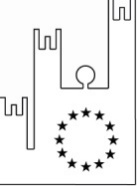 Asmel Consortile s.c. a r.l.Rete di committenza pubblica Sede Legale: Via Carlo Cattaneo,9 – Gallarate (VA)Sede Operativa: Centro Direzionale - Isola G8 - Napoliinfo@asmecomm.it - P.Iva: 12236141003www.asmecomm.it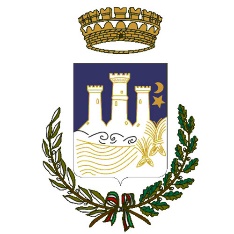 OGGETTO: AFFIDAMENTO APPALTO INTEGRATO DI “PROGETTAZIONE ESECUTIVA ED ESECUZIONE DEI LAVORI RELATIVAMENTE ALL’< INTERVENTO DI DELOCALIZZAZIONE PER RISCHIO IDROGEOLOGICO DELLA SCUOLA PER L'INFANZIA SITA ALLA LOCALITÀ PRECUIALI E REALIZZAZIONE NUOVA SCUOLA PER L'INFANZIA ALLA LOCALITÀ GROMOLA. PNRR MISSIONE 4 - COMPONENTE 1- INVESTIMENTO 1.1 >”OGGETTO: AFFIDAMENTO APPALTO INTEGRATO DI “PROGETTAZIONE ESECUTIVA ED ESECUZIONE DEI LAVORI RELATIVAMENTE ALL’< INTERVENTO DI DELOCALIZZAZIONE PER RISCHIO IDROGEOLOGICO DELLA SCUOLA PER L'INFANZIA SITA ALLA LOCALITÀ PRECUIALI E REALIZZAZIONE NUOVA SCUOLA PER L'INFANZIA ALLA LOCALITÀ GROMOLA. PNRR MISSIONE 4 - COMPONENTE 1- INVESTIMENTO 1.1 >”CUP: H45E22000070006CIG: 9663132CC7